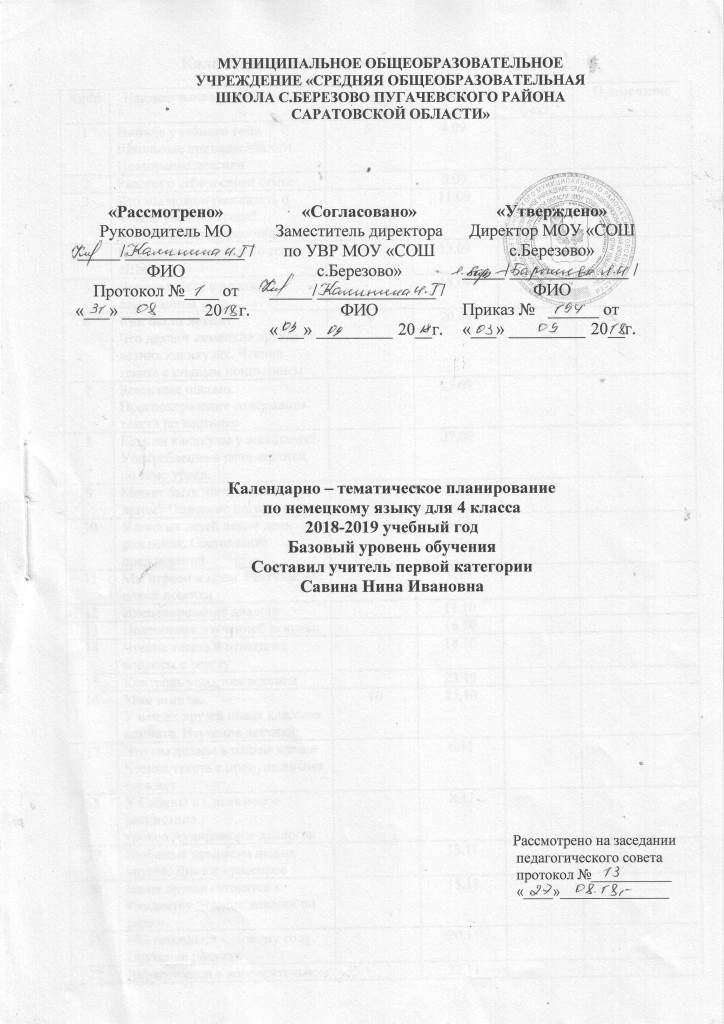 №п/пНаименование разделов и темКол-вочасовДата планДатафактПримечание1Начало учебного годаШкольные принадлежности. Повторение лексики54.092Рассказ о себе и своей семье6.093Что мы можем рассказать о начале учебного года? Составление предложений11.094Повторение лексики по теме «Школа»13.095Чтение текста с полным пониманием18.096Как было летом?Что делают немецкие друзья на летних каникулах. Чтение текста с полным пониманием920.097Здесь еще письмо. Прогнозирование содержания текста по картинке25.098Есть ли каникулы у животных? Употребление в речи лексики по теме урока.27.099Может быть погода плохой летом? Описание погоды летом.2.1010У многих детей летом день рождения. Составление предложений.4.1011Мы играем и поем. Разучивание новой песенки9.1012Инсценирование диалога11.1013Повторение изученной лексики16.1014Чтение текста и ответы на вопросы к тексту18.1015Контроль усвоения лексики23.1016Моя школа.У наших друзей новая классная комната. Изучение лексики1025.1017Что мы делаем в нашем классеЧтение текста с пропущенными словами6.1118У Сабины и Свена новое расписание уроков.Аудирование диалогов8.1119Любимые предметы наших друзей. Диалог –расспрос13.1120Наши друзья готовятся к Рождеству. Чтение диалога по ролям.15.1121Мы готовимся к Новому году. Описание рисунка20.1122Порядок слов в вопросительном предложении22.1123Повторение рифмовок27.1124Контроль усвоения лексики29.1125Контроль техники чтения4.1226Дома.Сабина рассказывает.Чтение текста с полным пониманием116.1227Где живут Свен и Кевин? Описание рисунков11.1228В квартире. Что где стоит?Предлоги с дательным падежом13.1229Сабина рисует классную комнату. Предлоги с винительным падежом18.1230Марлиз в гостях у СандрыЧтение диалога по ролям20.1231Мы играем и поем. Повторение лексики25.1232Контроль техники чтения27.1233Аудирование текста с полным пониманием10.0134Этикетный диалог бытового общения15.0135Чтение сказки «Сладкая каша» с пониманием основного содержания17.0136Контроль орфографических навыков22.0137Свободное времяЧто делают наши друзья по выходным? Изучение новой лексики24.0138А что делают домашние животные в выходные? Чтение микротекстов с полным пониманием29.0139Что делает в конце недели семья Свена? Чтение текста с опорой на рисунки31.0140Что могут делать наши друзья в свободное время. Аудирование диалога5.0241Пикси рисует животных. Склонение существительных7.0242Мы играем и поем. Чтение текста с поиском нужной информации12.0243Повторение.Склонение существительных14.0244Контроль аудирования19.0245Чтение текста с пропусками слов21.0246Чтение текста и семантизация лексики26.0247Закрепление лексико-грамматического материала28.0248Скоро каникулыМы говорим о погоде. Аудирование текста песни5.0349Апрель. Описание погоды весной.7.0350Что празднуют наши друзья весной? Описание внешности человека12.0351Мы готовимся к празднику. Написание поздравления с праздником14.0352Что мы готовим к празднику? Написание приглашения на праздник19.0353Мы играем и поем. Степени сравнения прилагательных21.0354Чтение текста с опорой на рисунки4.0455Чтение диалога по ролям9.0456Употребление в речи предложения в будущем времени11.0457Чтение сказки «Волк и семеро козлят»16.0458Чтение сказки «Волк и семеро козлят»18.0459Повторительный курсМои друзья. Рассказ о своих друзьях723.0460Мы играем и поем. Мы празднуем день рождения25.0461Аудирование диалогов30.0462Повторение лексики по теме «Школа»7.0563Мои любимые предметы. Диалог-расспрос14.0564Чтение сказки «Бременские музыканты»16.0565Инсценирование сказки «Бременские музыканты»21.0566Контроль техники чтения23.05